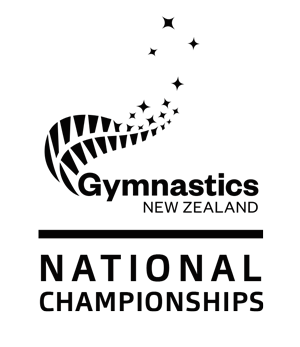 Application for Withdrawal – All CodesIf the athlete is withdrawing their entry from the 2019 New Zealand Gymnastics Championships for medical reasons, they will be eligible for a refund. This refund will be based on 80% of the entry fee and will only be processed once the Manager/Provincial Coordinator has submitted this form complete with the athlete’s medical certificate to Gymnastics New Zealand. No other refunds will be given for other costs/fees incurred by entering the 2019 New Zealand Gymnastics Championships, or for non-medical withdrawals.  Please submit medical certificates and this form no later than Wednesday 16 October.  Refunds will not be processed after this date. Please send all documents to leanne.olsen@gymnasticsnz.comApplicant Details ApplicationDecisionATHLETE’S NAMEprovince & CLUBGYMNASTICS CODECOACH/MANAGERitem 1What is being applied for and the reason for the application?item 2Relevant medical information and certification (please attach medical certificate)item 4Any other informationitem 1Decision and Reason – Gymnastics New Zealand use only 